قام مكتب تنمية الاتصالات خلال العام الماضي بتنفيذ عدد من أنشطة بناء القدرات التي ساهمت في تقوية المهارات البشرية وتعزيز المعرفة في مجال الاتصالات/تكنولوجيا المعلومات والاتصالات بين أعضاء الاتحاد.إعداد الدورات التدريبية وتنفيذهاتنفَّذ أنشطة بناء القدرات بالتعاون الوثيق مع الشركاء، بما في ذلك مراكز التميز (CoE)، والقطاع الخاص، والهيئات الأكاديمية وغيرها من مؤسسات التدريب. وتمثل منصة أكاديمية الاتحاد قناة التوصيل الرئيسية لأنشطة الاتحاد التدريبية.وفي عام 2018، تم تدريب أكثر من 1 840 مشاركاً من خلال 55 دورة تدريبية نظمتها شبكة مراكز التميز. وعلاوةً على ذلك، تم تنفيذ 37 تدريبياً ونشاطاً لبناء القدرات بالتعاون مع شركاء آخرين، بين يناير وديسمبر 2018، وحضرها ما مجموعه 1 883 مشاركاً. وشملت أنشطة بناء القدرات المجالات الرئيسية التالية: السياسة العامة والتنظيم، والنفاذ إلى النطاق العريض، والأمن السيبراني، وتطبيقات تكنولوجيا المعلومات والاتصالات وخدماتها، وإدارة الطيف، وإدارة الإنترنت، والابتكار، والإذاعة الرقمية، والمطابقة وقابلية التشغيل البيني، والحوسبة السحابية، وجودة الخدمة، وإمكانية النفاذ إلى تكنولوجيا المعلومات والاتصالات.وفي مجال إدارة الإنترنت، يستمر مكتب تنمية الاتصالات في تنمية القدرات لأعضاء الاتحاد. وفي 2018، نُفّذت دورات تدريبية عديدة في مجال إدارة الإنترنت من خلال شبكة مراكز التميز وأكاديمية الاتحاد. ونُظمت ورشة عمل إقليمية بشأن إدارة الإنترنت من أجل منطقة إفريقيا في أبوجا، نيجيريا، يومي 27 و28 أغسطس 2018، وذلك بالشراكة مع مؤسسة Diplo. وجذبت ورشة العمل ما يربو عن 100 مشارك. وساهم الاتحاد أيضاً في أحداث بناء القدرات خلال منتدى القمة العالمية لمجتمع المعلومات لعام 2018 ومنتدى إدارة الإنترنت (IGF) لعام 2018، بالشراكة مع مؤسسة الإنترنت للأسماء والأرقام المخصصة ومؤسسة Diplo.وفي إطار أكاديمية الاتحاد، وضع مكتب تنمية الاتصالات برامج تدريبية شاملة وعالية الجودة. وإذ توضع هذه الموارد التدريبية، يستعرضها الأقران الخبراء من الاتحاد الدولي للاتصالات والباحثون الأكاديميون وغيرهم من الخبراء لضمان استيفائها لأعلى مستويات الجودة ومطابقتها لمعايير الاتحاد. وجرى خلال العام الماضي تحديث برامج التدريب المتعلقة بالمواضيع التالية أو استكمالها أو البدء فيها وهي إدارة الطيف، وجودة الخدمة، وتكنولوجيا المعلومات والاتصالات وتغير المناخ، وإنترنت الأشياء (IoT).وفي أبريل 2018، منحت الوكالة المركزية للتقييم والاعتماد (ZEvA)، وهي أحد أعضاء الرابطة الأوروبية لضمان الجودة في التعليم العالي، البرنامج التدريبي لإدارة الطيف (SMPT) للاتحاد شارة الجودة للتعليم العالي والاعتراف بوحدات البرنامج التدريبي لإدارة الطيف على أنها تعادل الوحدات الدراسية لدرجة الماجستير. وبهذه الجائزة، يمكن للبرنامج التدريبي لإدارة الطيف أن يتواءم مع برامج درجة الماجستير على الصعيد الدولي، مما يسهل على الجامعات اعتماد البرنامج.إقامة الشراكات دعماً لبناء القدراتيواصل الاتحاد تقديم التدريب للبلدان النامية بالتعاون مع شركائه، بما في ذلك المعهد الإفريقي لدراسات الاتصالات المتقدمة (AFRALTI) والمنظمة الدولية للاتصالات الساتلية (ITSO) ومجموعة Rohde and Schwarz والمركز الدولي للفيزياء النظرية (ICTP) في إيطاليا. وفي العام الماضي، ركّزت هذه الأنشطة التدريبية على مجالات الاتصالات الساتلية ومراقبة الطيف وإدارة الطيف وإنترنت الأشياء. ويواصل الاتحاد بالشراكة مع أكاديمية المملكة المتحدة (UKTA) تقديم درجة ماجستير على الإنترنت في مجال إدارة الاتصالات من خلال أكاديمية الاتحاد. وأُبرمت اتفاقات شراكة جديدة مع منظمة Wayfindr، من أجل تقديم التدريب بشأن تصميم أنظمة الملاحة القائمة على الصوت من أجل الأشخاص ضعيفي البصر؛ إضافة إلى أربعة شركاء في أمريكا اللاتينية فيما يخص تنفيذ برنامج الإدارة الاستراتيجية للاتصالات.شبكة مراكز التميزإن شبكة مراكز التميز (CoE) هي القناة الرئيسية لتنفيذ التدريب في إطار أكاديمية الاتحاد. وعلى مدى العام الماضي، واصلت شبكة مراكز التميز تعزيز القدرات بين واضعي السياسات والهيئات التنظيمية والمشغلين وغيرهم من المستفيدين في طائفة واسعة من المجالات المتصلة بتكنولوجيا المعلومات والاتصالات، تتراوح بين الأمن السيبراني والبنية التحتية للنطاق العريض وإدارة الطيف، وسياسات تكنولوجيا المعلومات والاتصالات وتطبيقاتها وخدماتها.وانتهت دورة مراكز التميز للفترة 2018-2015 في ديسمبر 2018 واستُكمل تقييم الأداء لدورة مراكز التميز. ودربت مراكز التميز العاملة البالغ عددها 26 مركزاً في الفترة بين يناير 2015 ويونيو 2018، حوالي 5 000 فرد حول العالم من خلال 200 نشاط تدريب تقريباً. ونما أداء الشبكة خلال الدورة، بتقديم عدد أكبر من الدورات وزيادة المشاركين الذين يتم تدريبهم من سنة إلى أخرى. وأظهر استقصاء نهاية الدورة أيضاً أن مراكز التميز كانت راضية بشكل عام عن الشبكة واعتبر 92 في المائة منهم أن تجربتهم كأحد مراكز التميز التابعة للاتحاد إما ممتازة أو جيدة جداً. ويشير ذلك إلى أن مراكز التميز لها وجهة نظر إيجابية حيال الشبكة كمبادرة لبناء القدرة. وحدد التقييم أيضاً عدداً من التحديات والدروس المستفادة التي ستؤخذ بعين الاعتبار في الدورة الجديدة.وتمت عملية اختيار مراكز التميز للدورة 2022-2019، في الفترة بين مايو ونوفمبر 2018. واختُير 31 مركزاً من أصل 64 طلباً تم استلامه من المناطق الست تقدم التدريب في 16 مجالاً مختلفاً من المجالات ذات الأولوية. ويوجد رهن عملية التوقيع اتفاقات تعاون رسمية مع كل مركز تميز وستعقد لجان التوجيه الجديدة اجتماعاتها الأولى في الربع الأول من عام 2019.الفريق المعني بمبادرات بناء القدرات (GCBI)عقد الفريق المعني بمبادرات بناء القدرات (GCBI) اجتماعه السادس يومي 27 و28 فبراير 2018 وسيعقد اجتماعه السابع يومي 19 و20 مارس 2019 (يؤكد لاحقاً)، وعقد كلا الاجتماعين في جنيف. ويرد في الوثيقة TDAG-19/17 المزيد من المعلومات عن عمل الفريق المعني بمبادرات بناء القدرات.الندوة العالمية لبناء القدرات في مجال تكنولوجيا المعلومات والاتصالات لعام 2018 (CBS 2018)عُقدت الندوة العالمية لبناء القدرات في مجال تكنولوجيا المعلومات والاتصالات لعام 2018 (CBS 2018) في سانتو دومينغو، الجمهورية الدومينيكية، من 18 إلى 20 يونيو 2018، تحت عنوان "تنمية المهارات من أجل الاقتصاد والمجتمع الرقميين". ونظمها الاتحاد واستضافها المعهد الدومينيكي للاتصالات ((INDOTEL) Instituto Dominicano de Telecomunicaciones). والندوة هي الحدث العالمي الرئيسي من أجل تنمية القدرات في مجال تكنولوجيا المعلومات والاتصالات. وجمعت الندوة بين الوزراء والمديرين العموم للهيئات التنظيمية ووكالات الأمم المتحدة والمديرين التنفيذيين لشركات من القطاع الخاص وممثلين عن الجامعات ومعاهد البحوث والخبراء الآخرين العاملين في مجال بناء القدرات في قطاع تكنولوجيا المعلومات والاتصالات من أجل مناقشة القضايا ذات الصلة المتعلقة بتنمية المهارات اللازمة للاقتصاد والمجتمع الرقميين.وجذبت الندوة 331 مشاركاً من 36 بلداً. وتقدم نتائج الندوة التوجيه الاستراتيجي إلى المجتمع الوطني والدولي بشأن قضايا تنمية المهارات في مجال تكنولوجيا المعلومات والاتصالات والتكنولوجيات الرقمية. وتساهم الندوة أيضاً في تعزيز التعاون بين الاتحاد والقطاعين العام والخاص وأوساط قطاع الأعمال والأوساط الأكاديمية في مجال تنمية المهارات من أجل المستقبل الرقمي.وتعقد الندوة العالمية لبناء القدرات في مجال تكنولوجيا المعلومات والاتصالات كل عامين، ويعقد في العام الذي يسبقها حدث بشأن دور المؤسسات الأكاديمية في بناء القدرات. وعقد آخر اجتماع للشراكة بين الاتحاد والهيئات الأكاديمية في 2017 وتُتاح التفاصيل هنا.المنشور بشأن بناء القدرات في بيئة متغيرة لتكنولوجيا المعلومات والاتصالات لعام 2018يجمع هذا المنشور الإلكتروني، الذي يصدر سنوياً، مقالات علمية بالتركيز على بناء القدرات وتنمية المهارات في الحقبة الرقمية. ويشمل طائفة واسعة من المواضيع المتعلقة بالمناقشات الجارية حول الكيفية التي تحول بها التكنولوجيات الرقمية سوق العمل بتحديد متطلبات مجموعات المهارات الجديدة ودفعها لمتطلبات الاقتصاد الرقمي إلى إعادة تشكيل المهارات.وتم عرض الإصدار الثاني من المنشور في الندوة العالمية لبناء القدرات في مجال تكنولوجيا المعلومات والاتصالات لعام 2018. ويتضمن هذا الإصدار مقالات تسلّط الضوء على المستويات المختلفة من المهارات المطلوبة، بدءاً من المهارات الرقمية الرئيسية الرامية إلى التوعية بتكنولوجيا المعلومات والاتصالات وتمكين استعمال التطبيقات البسيطة وصولاً إلى المهارات الرقمية المتقدمة الموجهة إلى متطلبات أكثر تعقيداً مثل إدارة الشبكة وتحليلات البيانات. وإضافة ًإلى ذلك، تعرض المقالات عدداً من الأمثلة الملموسة في مشاريع بناء القدرات الجاري تنفيذها في مناطق مختلفة من العالم.ويتوقع إصدار العدد الثالث من المنشور في الربع الثاني من عام 2019.الاستنتاجات والأنشطة القادمةسيواصل مكتب تنمية الاتصالات تقديم أنشطة بناء القدرات والتدريب إلى أعضائه، بتعاون وثيق مع شركائه. وستبدأ مجموعة من مراكز التميز الجديدة البالغ عددها 31 مركزاً العمل في 2019، وستنفذ التدريب في 16 مجالاً من مجالات الأولوية التي تم تحديدها في المؤتمر العالمي لتنمية الاتصالات لعام 2017.ويجري إعادة تطوير الموقع الإلكتروني لأكاديمية الاتحاد ومنصتها بغية تحويلهما إلى بوابة الدخول الرئيسية إلى أنشطة تنمية القدرات في الاتحاد. وستستند البوابة الجديدة التي يتوقع إطلاقها في الربع الثاني من عام 2019 إلى أحدث التكنولوجيات، وستتضمن نظاماً للتعلم الإلكتروني مكتمل الأركان بتصميم مناسب للمستعمل وجذاب وسيتم تطويره بحيث يؤمّن طائفة واسعة من أنشطة الاتحاد في مجال تنمية القدرات.وسيواصل مكتب تنمية الاتصالات إعداد دورات تدريبية وتنفيذها في المجالات التي يشتد الطلب عليها، بما في ذلك الأمن السيبراني والإحصائيات والمؤشرات. وسيتم تبادل المحتوى الحالي بشأن إدارة الطيف أو جودة الخدمة أو تكنولوجيا المعلومات والاتصالات وتغير المناخ أو إنترنت الأشياء مع الشركاء المعنيين لأغراض التنفيذ. وسيتم التركيز بشكل خاص على جودة أنشطة بناء القدرات بما في ذلك جودة المدربين ومحتوى التدريب وأساليب التنفيذ، وذلك لضمان أنها على أعلى المعايير وأنها تحقّق التأثير المبتغى.___________الفريق الاستشاري لتنمية الاتصالات (TDAG)الاجتماع الرابع والعشرون، جنيف، 5-3 أبريل 2019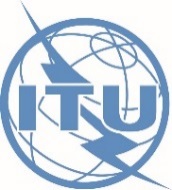 الوثيقة TDAG-19/18-A25 يناير 2019الأصل: بالإنكليزيةمديرة مكتب تنمية الاتصالاتمديرة مكتب تنمية الاتصالاتأنشطة بناء القدراتأنشطة بناء القدراتملخصتقدم هذه الوثيقة لمحة عامة عن الأنشطة الرئيسية لبناء القدرات في مكتب تنمية الاتصالات التي نُفذت على مدى العام الماضي، بما في ذلك إعداد فعاليات التدريب وتنفيذها، وعمل شبكة مراكز التميز (CoE) واختيار مراكز التميز للدورة الجديدة 2022-2019، والندوة العالمية لبناء القدرات في مجال تكنولوجيا المعلومات والاتصالات (CBS) التي عُقدت في الفترة 20-18 يونيو 2018 في سانتو دمينغو، الجمهورية الدومينيكية، ومنشور الاتحاد الدولي للاتصالات المعنون "بناء القدرات في بيئة متغيرة لتكنولوجيا المعلومات والاتصالات لعام 2018".الإجراء المطلوبيُرجى من الفريق الاستشاري لتنمية الاتصالات (TDAG) الإحاطة علماً بهذه الوثيقة وتقديم أي توجيهات يراها مناسبة.المراجعخطة عمل بوينس آيرس، الهدف 3، الناتج 3.3القرار 40 (المراجَع في بوينس آيرس، 2017) للمؤتمر العالمي لتنمية الاتصالات، بشأن الفريق المعني بمبادرات بناء القدراتالقرار 73 (المراجَع في بوينس آيرس، 2017) للمؤتمر العالمي لتنمية الاتصالات لعام 2014، بشأن مراكز التميز التابعة للاتحادالقرار 169 (المراجَع في دبي، 2018) لمؤتمر المندوبين المفوضين، بشأن السماح للهيئات الأكاديمية بالمشاركة في أعمال الاتحادملخصتقدم هذه الوثيقة لمحة عامة عن الأنشطة الرئيسية لبناء القدرات في مكتب تنمية الاتصالات التي نُفذت على مدى العام الماضي، بما في ذلك إعداد فعاليات التدريب وتنفيذها، وعمل شبكة مراكز التميز (CoE) واختيار مراكز التميز للدورة الجديدة 2022-2019، والندوة العالمية لبناء القدرات في مجال تكنولوجيا المعلومات والاتصالات (CBS) التي عُقدت في الفترة 20-18 يونيو 2018 في سانتو دمينغو، الجمهورية الدومينيكية، ومنشور الاتحاد الدولي للاتصالات المعنون "بناء القدرات في بيئة متغيرة لتكنولوجيا المعلومات والاتصالات لعام 2018".الإجراء المطلوبيُرجى من الفريق الاستشاري لتنمية الاتصالات (TDAG) الإحاطة علماً بهذه الوثيقة وتقديم أي توجيهات يراها مناسبة.المراجعخطة عمل بوينس آيرس، الهدف 3، الناتج 3.3القرار 40 (المراجَع في بوينس آيرس، 2017) للمؤتمر العالمي لتنمية الاتصالات، بشأن الفريق المعني بمبادرات بناء القدراتالقرار 73 (المراجَع في بوينس آيرس، 2017) للمؤتمر العالمي لتنمية الاتصالات لعام 2014، بشأن مراكز التميز التابعة للاتحادالقرار 169 (المراجَع في دبي، 2018) لمؤتمر المندوبين المفوضين، بشأن السماح للهيئات الأكاديمية بالمشاركة في أعمال الاتحاد